REPUBLIKA E SHQIPËRISËKOMISIONI QENDROR I ZGJEDHJEVEV E N D I MPËR KTHIMIN PËR PLOTËSIM TË LISTAVE SHUMEMËRORE TË PARTISË                 “PARTIA SOCILAISTE E MODERUAR” PËR ZGJEDHJET PËR KUVENDIN E SHQIPËRISË TË VITIT 2017Komisioni Qendror i Zgjedhjeve në mbledhjen e datës 04.05.2017, me pjesëmarrjen e:Denar 		BIBA-			KryetarHysen		OSMANAJ-		Zv/kryetarBledar		SKËNDERI-		AnëtarEdlira		JORGAQI-		AnëtareGëzim		VELESHNJA-		AnëtarKlement	ZGURI-		AnëtarVera		SHTJEFNI-		AnëtareShqyrtoi çështjen me:OBJEKT:	Për kthimin për plotësim të listave shumemёrore të Partisë         “Partia Socialiste e Moderuar”, për zgjedhjet për Kuvendin e Shqipërisë të vitit 2017.BAZË LIGJORE:	Neni 23, pika 1, germa a, neni 67, pika 2, 4, 5, dhe 6 neni 72 dhe neni 73, pika 1  dhe 2 të Ligjit nr.10019, datë 29.12.2008 “Kodi Zgjedhor i Republikës së Shqipërisë” i ndryshuar. Neni 2, neni 10, pika 1, germa a, i ligjit 138/2015 “Për garantimin e integritetit të personave që zgjidhen, emërohen ose ushtrojnë funksione publike”.Komisioni Qendror i Zgjedhjeve pasi shqyrtoi dokumentacionin e paraqitur si dhe dëgjoi diskutimet e përfaqësuesve të partive politike, V Ë R E N:Partia Socialiste e Moderuar është regjistruar si subjekt zgjedhor për zgjedhjet për Kuvendin e Shqipërisë, me vendimin e KQZ-së nr. 54, datë 15.03.2017. Në bazё të nenit 67, dhe nenit 72, të ligjit nr. 10019, datë 29.12.2008 “Kodi Zgjedhor i Republikës së Shqipërisë” i ndryshuar, Partia Socialiste e Moderuar ka paraqitur në KQZ dokumentacionin për miratimin e listave shumemërore. Dokumentacioni i paraqitur përmban:Listat shumemёrore të kandidatëve për deputet, për 12 Zonat Zgjedhore;Deklaratën e kandidatit;Deklarimin për vendet sipas kuotës gjinore, për 9 zona zgjedhore;Jetëshkrimin e kandidatit për deputet.Dokumentin e identifikimit për secilin kandidat për deputet.Formularët e vetëdeklarimit në zbatim të ligjit nr. 138/2015, për kandidatet e paraqiturNë mbledhjen e datës 04.05.2017 në bazë të nenit 73, të Kodit Zgjedhor, Komisioni Qendror i Zgjedhjeve verifikoi listat shumemërore të kandidatëve për deputet të “Partisë Socialiste e Moderuar” dhe dokumentacionin bashkëngjitur të paraqitur dhe konstatoi se mangësitë e dokumentacionit si më poshtë:Në listën shumëemërore të kadidatëve nuk plotësohet kriteri gjinor, (30% e listës shumemërore, duhet ti përkas secilës gjini), për zonën zgjedhore, qarku Elbasan, qarku Dibër, qarku Vlorë.Numri i kandidatëve në listat shumemërore është me i vogël se numri i mandateve, për këto zona;   Qarku Elbasan ka 1 (një) kandidat më pak.   Qarku Berat ka 1 (një)  kandidat më pak.   Qarku Dibër ka 1 (një) kandidat më pak.   Qarku Vlorë ka 2 (dy) kandidat më pak.   Qarku Tiranë ka 7 (shtatë) kandidate më pak.   Qarku Durrës ka 4 (katër) kandidate më pak.   Qarku Korçë ka 5 (pesë) kandidatë më pak.Në këto kushte KQZ duhet:Të kthej për plotësim dokumentacionin e kandidimit, për korrigjimin e mangësive të konstatuar nga “Partia Socialiste e Moderuar”.PËR KËTO ARSYE:Komisioni Qendror i Zgjedhjeve mbështetur në nenin 23, pika 1, germa a neni 67, pika 2, 4, 5, dhe 6 neni 72 dhe neni 73, pika 1 dhe 2 të Ligjit nr.10019, datë 29.12.2008 “Kodi Zgjedhor i Republikës së Shqipërisë”.V E N D O S I:Kthimin për korrigjim të mangësive të konstatuara në dokumentacionin e kandidimit të “Partisë Socialiste e Moderuar” për çdo zonë zgjedhore.Ky vendim hyn në fuqi menjëherë.Kundër këtij vendimi mund të bëhet ankim në Kolegjin Zgjedhor pranë Gjykatës së Apelit Tiranë, brenda 5 ditëve nga shpallja e tij.Denar 	BIBA-			KryetarHysen		OSMANAJ-		Zv/kryetarBledar	SKËNDERI-		AnëtarEdlira		JORGAQI-		AnëtareGëzim		VELESHNJA-		AnëtarKlement	ZGURI-		AnëtarVera		SHTJEFNI-		Anëtare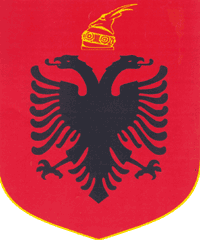 